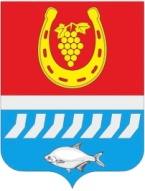 администрациЯ Цимлянского районаПОСТАНОВЛЕНИЕ__.09.2022    	                                  № ___                                         г. ЦимлянскНа основании письма заместителя Губернатора Ростовской области – руководителя аппарата Правительства Ростовской области от 25.09.2022 № 4/1689, во исполнение постановления Правительства Ростовской области от 28.09.2022 № 805 «О рабочей группе по содействию проведения частичной мобилизации на территории Ростовской области», в целях оказания содействия военному комиссариату Цимлянского и Волгодонского районов Ростовской области для обеспечения призыва граждан на военную службу по мобилизации, Администрация Цимлянского районаПОСТАНОВЛЯЕТ:Создать межведомственную рабочую группу для оперативного проведения мероприятий по обеспечению призыва граждан на военную службу по мобилизации.Утвердить:2.1. Состав межведомственной рабочей группы для оперативного проведения мероприятий по обеспечению призыва граждан на военную службу по мобилизации, согласно приложению № 1.2.2. Положение о межведомственной рабочей группе для оперативного проведения мероприятий по обеспечению призыва граждан на военную службу по мобилизации, согласно приложению № 2;3. Признать утратившим силу постановление Администрации Цимлянского района от 26.09.2022 № 842 «О создании межведомственной рабочей группы для оперативного проведения мероприятий по обеспечению призыва граждан на военную службу по мобилизации».4. Контроль за выполнением постановления возложить на первого заместителя главы Администрации Цимлянского района Ночевкину Е.Н.Глава Администрации Цимлянского района                                                                        В.В. СветличныйПостановление вносит сектор социальной сферыАдминистрации Цимлянского районаПриложение №1								к постановлению								Администрации Цимлянского района								от __.09.2022 №_____ СОСТАВ межведомственной рабочей группы для оперативного проведения мероприятий для обеспечения призыва граждан на военную службу по мобилизацииПриложение № 2								к постановлению								Администрации Цимлянского района								от __.09.2022 №_____ ПОЛОЖЕНИЕ о межведомственной рабочей группе для оперативного проведения мероприятий по обеспечению призыва граждан на военную службу по мобилизации1. Общие положения	1.1. Настоящее Положение о межведомственной рабочей группе для оперативного проведения мероприятий по обеспечению призыва граждан на военную службу по мобилизации определяет порядок деятельности межведомственной рабочей группы для оперативного проведения мероприятий по обеспечению призыва граждан на военную службу по мобилизации (далее – рабочая группа) в целях реализации Указа Президента Российской Федерации от 21.09.2022 № 647 «Об объявлении частичной мобилизации в Российской Федерации» и постановления Правительства Ростовской области от 28.09.2022 № 805. 1.2. Целью деятельности рабочей группы является координация действий Администрации Цимлянского района и администраций поселений Цимлянского района, военного комиссариата Волгодонского и Цимлянского районов Ростовской области и организаций и предприятий всех форм собственности при проведении частичной мобилизации в Цимлянском районе, выработке решений и подготовке предложений о содействии проведению частичной мобилизации на территории Цимлянского района.1.3. Рабочая группа в своей деятельности руководствуется законодательством Российской Федерации и настоящим Положением.2. Задачи и полномочия рабочей группы2.1. На рабочую группу возлагаются следующие основные задачи:2.1.1. Рассмотрение предложений военного комиссариата Цимлянского и Волгодонского районов Ростовской области по содействию проведения частичной мобилизации в Цимлянском районе по вопросам призыва граждан, пребывающих в запасе, на военную службу по мобилизации.2.1.2. Выработка согласованных предложений по вопросам проведения частичной мобилизации на территории Цимлянского района.2.1.3. Координация действий и обеспечение взаимодействия по вопросам проведения на территории Цимлянского района частичной мобилизации и призыва граждан, пребывающих в запасе, на военную службу по мобилизации:с организациями и населением Цимлянского района – по курируемым направлениям деятельности (в том числе по: решению проблемных вопросов, оказанию адресной помощи, проведению разъяснительной работы);с военным комиссариатом Цимлянского и Волгодонского районов Ростовской области;со Службой оперативной помощи гражданам по единому номеру «122» – по вопросам подготовки ответов на вопросы, поступающие от населения и организаций Ростовской области. 2.1.4. Выработка согласованных предложений по вопросам предоставления финансовых и нефинансовых мер поддержки в целях содействия проведению частичной мобилизации на территории Цимлянского района.2.1.5. Обеспечение согласованных действий Администрации Цимлянского района и администраций поселений Цимлянского района, военного комиссариата Волгодонского и Цимлянского районов Ростовской области, организаций при проведении частичной мобилизации на территории Ростовской области.2.1.7. Решение других вопросов в ходе проведения частичной мобилизации на территории Цимлянского района и призыва граждан Цимлянского района, пребывающих в запасе, на военную службу по мобилизации.2.2. Рабочая группа при осуществлении своей деятельности имеет право: 2.2.1. Рассматривать предложения членов рабочей группы по вопросам содействия проведению частичной мобилизации на территории Цимлянского района.2.2.2. Заслушивать на своих заседаниях представителей структурных подразделений Администрации Цимлянского района, а также представителей организаций и предприятий всех форм собственности по вопросам, относящимся к компетенции рабочей группы.2.2.3. Запрашивать необходимую информацию и привлекать к участию в заседаниях рабочей группы представителей заинтересованных организаций по вопросам, относящимся к компетенции рабочей группы.2.2.4. Осуществлять подготовку предложений о предоставлении финансовых и иных мер поддержки, необходимых для реализации мероприятий по проведению частичной мобилизации на территории Цимлянского района.3. Порядок деятельности рабочей группы3.1. Рабочая группа состоит из: руководителя рабочей группы, а также членов рабочей группы.Руководителем рабочей группы назначается один из заместителей главы Администрации Цимлянского района. 3.2. Членами рабочей группы назначаются должностные лица, замещающие должности не ниже заместителя руководителя или заведующего отделом, и главный специалист по мобилизационной работе Администрации Цимлянского района, от структурных подразделений Администрации Цимлянского района.3.3. Руководитель рабочей группы:3.3.1. Организует деятельность рабочей группы и обеспечивает контроль за исполнением решений, принятых по итогам заседаний рабочей группы.3.3.2. Организует и ведет заседания рабочей группы.3.3.3. Организует проведение совещаний с представителями должностных лиц, представителями организаций и предприятий всех форм собственности.3.3.4. Подписывает протоколы заседаний рабочей группы и принятые рабочей группой документы.3.3.5. Организует и контролируют исполнение членами рабочей группы работы с документами (подготовка ответов, разработка аналитических и других материалов и т.д.).3.4. Члены рабочей группы:3.4.1. Решают вопросы содействия проведению частичной мобилизации на территории Цимлянского района по курируемым направлениям деятельности.3.4.2. Разрабатывают информационные и другие материалы, подготавливают ответы на письма и вопросы населения и организаций.3.4.3. Принимают участие в подготовке заседаний рабочей группы.3.4.4. Предлагают вопросы для включения в повестку дня заседания рабочей группы.3.4.5. В случае отсутствия на заседании рабочей группы излагают в письменной форме свое мнение по рассматриваемым вопросам, которое будет оглашено на заседании.3.5. Повестку дня заседаний рабочей группы и порядок работы членов рабочей группы определяет руководитель рабочей группы.	3.6. Проведение заседаний и деятельность рабочей группы осуществляются с соблюдением порядка обращения с информацией, подлежащей защите в соответствии с законодательством Российской Федерации.Управляющий делами                                                                         А.В. КуликО создании межведомственной рабочей группы для оперативного проведения мероприятий по обеспечению призыва граждан на военную службу по мобилизацииРуководитель рабочей группы:Руководитель рабочей группы:Руководитель рабочей группы:НочевкинаЕлена Николаевна–первый заместитель глава Администрации Цимлянского района.Члены рабочей группы:Члены рабочей группы:Члены рабочей группы:Горковец Сергей Викторович–главный специалист по мобилизационной работе Администрации Цимлянского района;СоболеваОльга Петровна–временно исполняющий обязанности начальника отделения ППП УМР военного комиссариата Цимлянского и Волгодонского районов;Бондарева Евгения Сергеевна–заведующий сектором социальной сферы Администрации Цимлянского района;Грициенко Александр Николаевич–начальник МКУ "Службы по делам ГО, предупреждению и ликвидации ЧС";Бабко Елена Геннадьевна –главный врач МБУЗ «ЦРБ» Цимлянского района.Плутенко Елена Анатольевна–глава Администрации Красноярского сельского поселения (по согласованию);Кулягина Ольга Сигизмундовна–глава Администрации Маркинского сельского поселения (по согласованию);Шумный Михаил Владимирович–глава Администрации Лозновского сельского поселения (по согласованию);Савушинский Александр Гаврилович–глава Администрации Калининского сельского поселения (по согласованию);Текутьев Сергей Федорович–глава Администрации Новоцимлянского сельского поселения (по согласованию);Бурняшев Геннадий Александрович–глава Администрации Саркеловского сельского поселения (по согласованию);РазумовскийПавел Иванович–глава Администрации Цимлянского городского поселения (по согласованию).